Project Initiation DocumentEnter Project Name and NumberProject ManagerPlease note: Text in blue italics is for guidance only and should be removed in final version.Document HistoryDocument DetailsDocument Review HistoryBackgroundWhat has led us to where we areBusiness Strategy alignment.
Historic projects/work to date.
Requirement of working group, programme, project.
Directives/agreements already taken.Business Need / CaseThe underlying need for the activityWhat are the desired outcomes for the University ?For example: To better equip the University in its day-to-day management of XYZ 
To support staff to....
To provide a system to do....What are the desired outcomes for the UniversityApproachEnter details of how the project will be delivered e.g.: phased, project methodology, use of technical innovation group etc. E.g.:Are all the requirements known and/or will they be gathered at the outset?What is the approach to testing?Will there be any use of external companies or contractors?ScopeThe area to be covered by the activityFor example:  We are looking at the QWERTY process specifically from stage 2 to stage 3In scope:xxxxxxxxOut of scope:xxxxxxxxDeliverablesTangible outcome of the activityRequirements DocumentationTechnical design documentBusiness case for investmentNew systemNew processNew roles / responsibilitiesTest strategy plans and scriptsHandover to support documentationTraining & user guidesCommunication planBenefits Realisation planPrivacy impact assessment (if required) - state out of scope if notAccessibility assessment and testingProject Staff & ReportingPeople that are likely to be required to make the project a successSponsor/Business Owner:  xxxxProject Manager/Lead: xxxxProject Board/Steering Group (Proposed):Senior Supplier/System Owner of solution e.g. IT lead, Business Owning Department Management:Senior user of solution e.g. academic/student/admin staffKey Stakeholders to support decisions/resolve issues, promote project Project Team (Proposed):Technical Lead: xxxxProcess Owner Lead xxxxBusiness Area 1 Lead: xxxxBusiness Area 2 Lead: xxxxBusiness Area 3 Lead: xxxxResource Plan:Risks & IssuesWhen identifying and scoring risks please ensure you comply with the University guidelines on Risk Appetite regarding Estates and Infrastructure:“Residual risk scores arising from assessment of risks concerning the overall project delivery should be as low as possible and should not exceed 12, providing that residual scores for compliance, financial and reputational risk aspects are within the tolerances for those categories.” View the full Risk Appetite Statement Risks:Detail any risks that have been identified in pre-projectIssues:Detail any issues that have been identified in pre-projectLINK to RAID Log, Risks/Issues on SharePoint site, etc.Dependencies & ConstraintsThe restrictions, limitations or reliance on other activity, policy, structureTime:System has to be in place for use in AY xx/xxProcurement timescales to consider (e.g. OJEU if over £172k)Interdependencies:On xxxx Project or xxxx Project dependent on thisOther technologies/systems Project Resource:Staff time to deliver work required and engagement with the projectLessons Learned ActionsBenefits and Baseline Data / Measurement Plan Measurable improvement resulting from project deliverables. Also include details of baseline data (where we are at now) benefits owners, and how your project will measure the improvement journey. Baseline data should be a measurable quantity. Full details which specify target measurements (where you expect to be at completion) will be included in your benefits realisation plan and should be recorded once the project moves into delivery. This document should be continuously updated throughout the project. The template for this can be found  here.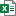 Budget OutlineWhere will budget for project spend come from and likely areas of spendFor Example: Project staff resources from revenue budgetHosting infrastructure from revenue budget50K Budget agreed through planning round and is ring-fenced in DSIC25K Capital spend on buying new product10 K Capital spend on consultancy15 K Revenue spend on year 1 licence and maintenanceNo budget identified for ongoing system management- to be addressed through projectIf the spend is over £12K then a Procurement Request Form (PRF) is required. Delivery and Communications PlanOptions Appraisal:Will the project carry out an options appraisal?Solution Design & Deployment:Has a UX assessment been carried outIs there a proposed solution design, or deployment plan? Testing & Acceptance:Test plan, who will carry out technical & User testingWhat are the acceptance criteria before handover?  Who will be communicated with and when:Stakeholder matrix may be required.Handover PlanWho will use the deliverables above and what assistance will they require to fully benefit ? Training requirements for IS and usersSupport requirements for IS and usersDetailed Milestone PlanProposed sequence of events to realise outcomes who will use Agree scope, roles and responsibilities:		 	Feb 20xxInitial Project Board:						Feb 20xxCreate Communications Plan: 				Feb 20xxProcess/Requirements Capture activity: 			Mar 20xxFormulate Requirements and Specification: 			Mar 20xxSign off with Project Board: 					Mar 20xxSystem build (incl. System/data warehouse links)		Jun 20xxSystem test 							Jul  20xxTraining for new system:  					Jul  20xxSystem in place for use: 					Sep 20xxProject evaluation and closure					Oct 20xxGantt Chart Link – Link out to MS Project timeline.High Level Milestone PlanProposed sequence of events to realise outcomesAgree scope, roles and responsibilities:  Feb 20xxInitial Project Board:  Feb 20xxFormulate Requirements and Specification:  Mar 20xxSign off with Project Board:  Mar 20xxSystem buildSystem in place for use:  Sep 20xxProject evaluation and closure Oct 20xx:  Other ConsiderationsAdditional Information Enter any additional information.When complete please send to pmo@napier.ac.uk  Author(PM Name)ClassificationPrivate / Public (Select Appropriate)Version No. StatusDraft / Awaiting Approval / FinalReviewed ByReview DateSummary of ChangesDate of ChangesChanges Approved byPeerTechnicalSecurityFinancialProject BoardHistorical Project IDIssue RaisedAction for current projectIS-10-0001Engagement of system administrative staff.Include system admin staff on the project team and board.BenefitMeasurementBaselineWhenOwnerReduction in duplication of data entryTime spent on re-work15 entries a monthEvery 6 monthsA. Employee (system administrator)Identification of funding opportunities to fund researchIncrease in funding sources10 successful grants per yearAnnuallyG. Manager (Research & Innovation/Project Sponsor)